          HOME LEARNING SCHEDULE FOR WOLF ROCK CLASS		       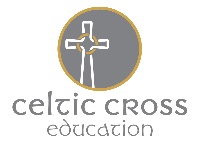 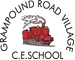 Daily activities:Week: 4Week commencing: Monday 27th April 2020Times Tables Rock Stars:Please complete five festival games every day. SPAG.comTo complete:YEAR 5 – Expanded noun phrases: due Friday 1st May.YEAR 6 – Layout devices and paragraphs: due Friday 1st May.Maths: Reading:To read every day for a minimum of 15 minutes.Please complete three Read Theory quizzes each week.Literacy:  You will need to access Purple Mash.